Утверждаю:Директор ГБСУВУ ОТ 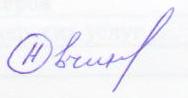 СПУ "Уральское подворье"________________________Н. А. Овчинников                                                                                        15. 12. 2014 г.ПОЛОЖЕНИЕО ПОРЯДКЕ СООБЩЕНИЯ РАБОТНИКАМИ УЧРЕЖДЕНИЯ ИНФОРМАЦИИ О ПОЛУЧЕНИИ ПОДАРКА В СВЯЗИ С ИХ ДОЛЖНОСТНЫМ ПОЛОЖЕНИЕМ ИЛИ ИСПОЛНЕНИЕМ ИМИ ДОЛЖНОСТНЫХ ОБЯЗАННОСТЕЙ, СДАЧИ И ОЦЕНКИ ПОДАРКА, РЕАЛИЗАЦИИ (ВЫКУПА) И ЗАЧИСЛЕНИЯСРЕДСТВ, ВЫРУЧЕННЫХ ОТ ЕГО РЕАЛИЗАЦИИ1. Настоящее Положение определяет порядок сообщения работниками ГБСУВУ ОТ СПУ "Уральское подворье"  (далее – Учреждение) информации о получении подарка в связи с исполнением ими должностных обязанностей, сдачи и оценки подарка, реализации (выкупа) и зачисления средств, вырученных от его реализации.2. Для целей настоящего Положения используются следующие понятия:"подарок, полученный в связи с протокольными мероприятиями, служебными командировками и другими официальными мероприятиями" - подарок, полученный работником от физических (юридических) лиц, которые осуществляют дарение исходя из должностного положения одаряемого или исполнения им служебных (должностных) обязанностей, за исключением канцелярских принадлежностей, которые в рамках протокольных мероприятий, служебных командировок и других официальных мероприятий предоставлены каждому участнику указанных мероприятий в целях исполнения им своих служебных (должностных) обязанностей, и ценных подарков, которые вручены в качестве поощрения (награды);"получение подарка в связи с должностным положением или в связи с исполнением служебных (должностных) обязанностей" - получение работником лично или через посредника от физических (юридических) лиц подарка в рамках осуществления деятельности, предусмотренной должностным регламентом, а также в связи с исполнением служебных (должностных) обязанностей в случаях, установленных федеральными законами и иными нормативными актами, определяющими особенности правового положения и специфику профессиональной служебной деятельности указанных лиц.3. Работники не вправе получать не предусмотренные законодательством Российской Федерации подарки от физических (юридических) лиц в связи с их должностным положением или исполнением ими служебных (должностных) обязанностей.4. Работники обязаны в порядке, предусмотренном настоящим Положением, уведомлять администрацию  Учреждения обо всех случаях получения подарка в связи с их должностным положением или исполнением ими служебных (должностных) обязанностей, кроме подарков, подаренных на Новый год, 8 Марта, 23 февраля , День учителя и т.д. стоимостью не свыше 3,0 тыс. рублей .5. Уведомление о получении подарка в связи с должностным положением или исполнением служебных (должностных) обязанностей (далее - уведомление), составленное по форме согласно приложению N 1 к настоящему Положению, представляется работником в бухгалтерию Учреждения не позднее трех рабочих дней со дня получения подарка.В случае если подарок получен во время служебной командировки, уведомление представляется не позднее трех рабочих дней со дня возвращения лица, получившего подарок, из служебной командировки.При невозможности подачи уведомления указанные в сроки, по причине, не зависящей от работника Учреждения, оно представляется не позднее следующего дня после ее устранения.6. Регистрация уведомлений осуществляется уполномоченным лицом в день их поступления в журнале регистрации уведомлений, составленном по форме согласно приложению N 2 к настоящему Положению.7. Уведомление составляется в двух экземплярах. Первый экземпляр уведомления после регистрации и ознакомления с ним руководителя Учреждения возвращается работнику Учреждения, представившему уведомление.Второй экземпляр направляется в постоянно действующую комиссию Учреждения по приемке и выбытию нефинансовых активов (основные средства, нематериальные активы) и списанию материальных запасов (далее - Комиссия).8. Комиссия обеспечивает проведение анализа уведомлений на предмет соблюдения работником Учреждения  антикоррупционного законодательства Российской Федерации в части возможного возникновения конфликта интересов.По результатам указанного анализа в случаях несоблюдения работником ограничения, касающегося получения подарков, и порядка их сдачи Комиссия организует проведение проверок в порядке, предусмотренном нормативными правовыми актами Российской Федерации.9. Подарок, стоимость которого подтверждается документами и превышает три тысячи рублей либо стоимость которого получившему его работнику не известна, сдается материально ответственному лицу Учреждения, который  принимает его на хранение по акту приема-передачи, составленному по форме согласно приложению N 3 к настоящему Положению не позднее пяти рабочих дней со дня регистрации уведомления в соответствующем журнале. К акту прилагаются документы (при их наличии), подтверждающие стоимость подарка (кассовый чек, товарный чек, иной документ об оплате (приобретении) подарка).Акт приема-передачи подарка составляется в трех экземплярах: один экземпляр - лицу, сдавшему подарок на хранение, второй экземпляр - для материально ответственного лица, принявшего подарок на хранение, третий экземпляр - для Комиссии.Акт приема-передачи подарка регистрируется материально ответственным лицом Учреждения в журнале учета актов приема-передачи подарков, составленному по форме согласно приложению N 4 к настоящему Положению.Хранение подарков ведется в специально отведенном для этих целей помещении Учреждения материально ответственным лицом.10. Подарки, полученные работниками в связи с протокольными мероприятиями, служебными командировками и другими официальными мероприятиями, признаются собственностью Российской Федерации и передаются на хранение в порядке, предусмотренном пунктом 9 настоящего Положения.11. До передачи подарка по акту приема-передачи ответственность в соответствии с законодательством Российской Федерации за утрату или повреждение подарка несет лицо, получившее подарок.12. Определение стоимости подарка в целях принятия его на бухгалтерский учет в порядке, установленном законодательством Российской Федерации, осуществляется Комиссией на основе рыночной цены, действующей на дату принятия к учету подарка, или цены на аналогичную материальную ценность в сопоставимых условиях с привлечением при необходимости субъектов оценочной деятельности.Сведения о рыночной цене подтверждаются документально, а при невозможности документального подтверждения - экспертным путем.Обоснование рыночной цены может проводиться рабочей группой, состоящей из членов Комиссии.В случае невозможности определения стоимости подарка Комиссия направляет руководителю Учреждения мотивированное предложение о проведении оценки экспертным путем.Выписка из протокола заседания Комиссии в течение трех рабочих дней после проведения оценки подарка в порядке, предусмотренном настоящим пунктом, направляется лицу, сдавшему подарок, и материально ответственному лицу Учреждения, принявшему подарок на хранение.Возврат подарка, стоимость которого по результатам оценки не превышает трех тысяч рублей, сдавшему его работнику осуществляется материально ответственным лицом Учреждения в течение пяти рабочих дней с даты оценки по акту возврата подарка, составленному по форме согласно приложению N 5.13. Бухгалтерия Учреждения обеспечивает включение в установленном порядке принятого на бухгалтерский учет подарка, стоимость которого превышает три тысячи рублей, в реестр краевого имущества.Первичные учетные документы для постановки на учет подарков передаются в установленном порядке в бухгалтерию не позднее пяти рабочих дней с даты их оформления.14. Работник, сдавший подарок, может его выкупить, направив на имя руководителя Учреждения заявление, составленное по форме согласно приложению N 6 к настоящему Положению, не позднее двух месяцев со дня сдачи подарка.15. Комиссия после поступления заявления, указанного в пункте 14 настоящего Положения, направляет руководителю Учреждения мотивированное предложение по организации проведения оценки стоимости подарка для реализации (выкупа).16. Подарок, в отношении которого не поступило заявление, указанное в пункте 14 настоящего Положения, может Учреждением  с учетом заключения Комиссии о целесообразности его использования для обеспечения деятельности Учреждения.Подарки, которые морально устарели, потеряли свою значимость и актуальность, внешний вид, подлежат списанию с учета и уничтожению на основании заключения Комиссии.Заместитель директора по общимвопросам                                                                                      С.Ф.СырвачеваПриложение N 1УВЕДОМЛЕНИЕ О ПОЛУЧЕНИИ ПОДАРКА                                 В ________________________________________                                                                    от _______________________________________                                 __________________________________________                                       (ф.и.о., занимаемая должность)         Уведомление о получении подарка от "__" __________ 20__ г.    Извещаю о получении ___________________________________________________                                         (дата получения)подарка(ов) на ____________________________________________________________                    (наименование протокольного мероприятия, служебной                     командировки, другого официального мероприятия,                                 место и дата проведения)Лицо, представившееуведомление         _________ _____________________ "__" __________ 20__ г.                    (подпись) (расшифровка подписи)Лицо, принявшееуведомление         _________ _____________________ "__" __________ 20__ г.                    (подпись) (расшифровка подписи)Регистрационный номер в журнале регистрации уведомлений ___________________"__" __________ 20__ г.--------------------------------<*> Заполняется при наличии документов, подтверждающих стоимость подарка.Приложение N 2Журналрегистрации уведомлений о получении подарковв связи с протокольными мероприятиями, служебнымикомандировками и другими официальными мероприятиями--------------------------------<*> Заполняется при наличии документов, подтверждающих стоимость подарка.<**> Комиссия по приемке и выбытию нефинансовых активов (основные средства, нематериальные активы) и списанию материальных запасов УчрежденияПриложение N 3 (Актприема-передачи подарка(ов), полученного(ых)в связи с протокольными мероприятиями, служебнымикомандировками и другими официальными мероприятиями    "__" ______________ 20__                                                                                                                 N _______________________________________________________________________________(Ф.И.О., работника Учреждения)___________________________________________________________________________(Ф.И.О., материально-ответственного лица Учреждения)принимает  подарок(и), полученный(е) в связи с: ___________________________                                                (наименование протокольного___________________________________________________________________________  мероприятия, служебной командировки, другого официального мероприятия,                         место и дата проведения)Приложение: _____________________________________ на _____ листах                  (наименование документов) Сдал на хранение:                   Принял на хранение:    ______________________________       ______________________________    (подпись, расшифровка подписи)       (подпись, расшифровка подписи)--------------------------------<*> Заполняется при наличии документов, подтверждающих стоимость подарка.Приложение N 4Журналучета актов приема-передачи подарков, полученныхв связи с протокольными мероприятиями, служебнымикомандировками и другими официальными мероприятиямиПриложение N 5                                    Акт                   возврата подарка(ов), полученного(ых)             в связи с протокольными мероприятиями, служебными            командировками и другими официальными мероприятиями    "__" ______________ 20__                                      N ____Материально ответственное лицо Учреждения___________________________________________________________________________                (Ф.И.О., наименование  должности)на   основании  протокола  заседания   Комиссии   по   приемке  и   выбытиюнефинансовых  активов (основные средства, нематериальные активы) и списанию материальных   запасов    от "__" _______ 201_ г. N ____ возвращает ____________________________________                                       (Ф.И.О., работника)подарок(ки),   переданный(ые)   по   акту  приема-передачи  подарка(ов)  от"__" ______________ 20__ г. N __________.              Выдал:                                  Принял:    ______________________________        ______________________________    (подпись, расшифровка подписи)        (подпись, расшифровка подписи)     "__" ______________ 20__ г.           "__" ______________ 20__ г.Приложение N 6                           Руководителю Учреждения                           ------------------------------------------------                           от _____________________________________________                             (Ф.И.О., замещаемая должность                           ________________________________________________Заявлениео намерении выкупить подарок, полученныйв связи с протокольными мероприятиями, служебнымикомандировками и другими официальными мероприятиями    Информирую  Вас  о намерении выкупить подарок(и), полученный(ые) мною всвязи  с  ____________________________________________________________________________________________________________________________________________      (наименование протокольного мероприятия, служебной командировки,___________________________________________________________________________         другого официального мероприятия, место и дата проведения)и переданный(ые) на хранение в Учреждение по  акту  приема-передачи  от"__" ______________ 20__ г. N __________.    Дата                            ___________________________________                                       (подпись, расшифровка подписи)Наименование подаркаХарактеристика подарка, его описаниеКоличество предметовСтоимость в рублях <*>1.2.3.ИтогоN п/пДата регистрацииФ.И.О., должность лица, представившего уведомлениеНаименование подаркаСтоимость подарка <*>Подпись лица, представившего уведомлениеФ.И.О., должность лица, принявшего уведомлениеПодпись лица, принявшего уведомлениеОтметка о передаче уведомления в Комиссию <**>Отметка о передаче копии уведомления материально ответственному лицу123N п/пНаименование подаркаХарактеристика подарка, его описаниеКоличество предметовСтоимость в рублях <*>Номер в журнале регистрации уведомлений12ИтогоN п/пДатаНаименование подаркаФ.И.О., должность лица, сдавшего подарокПодписьФ.И.О., должность лица, принявшего подарокПодписьОтметка о возврате подарка123